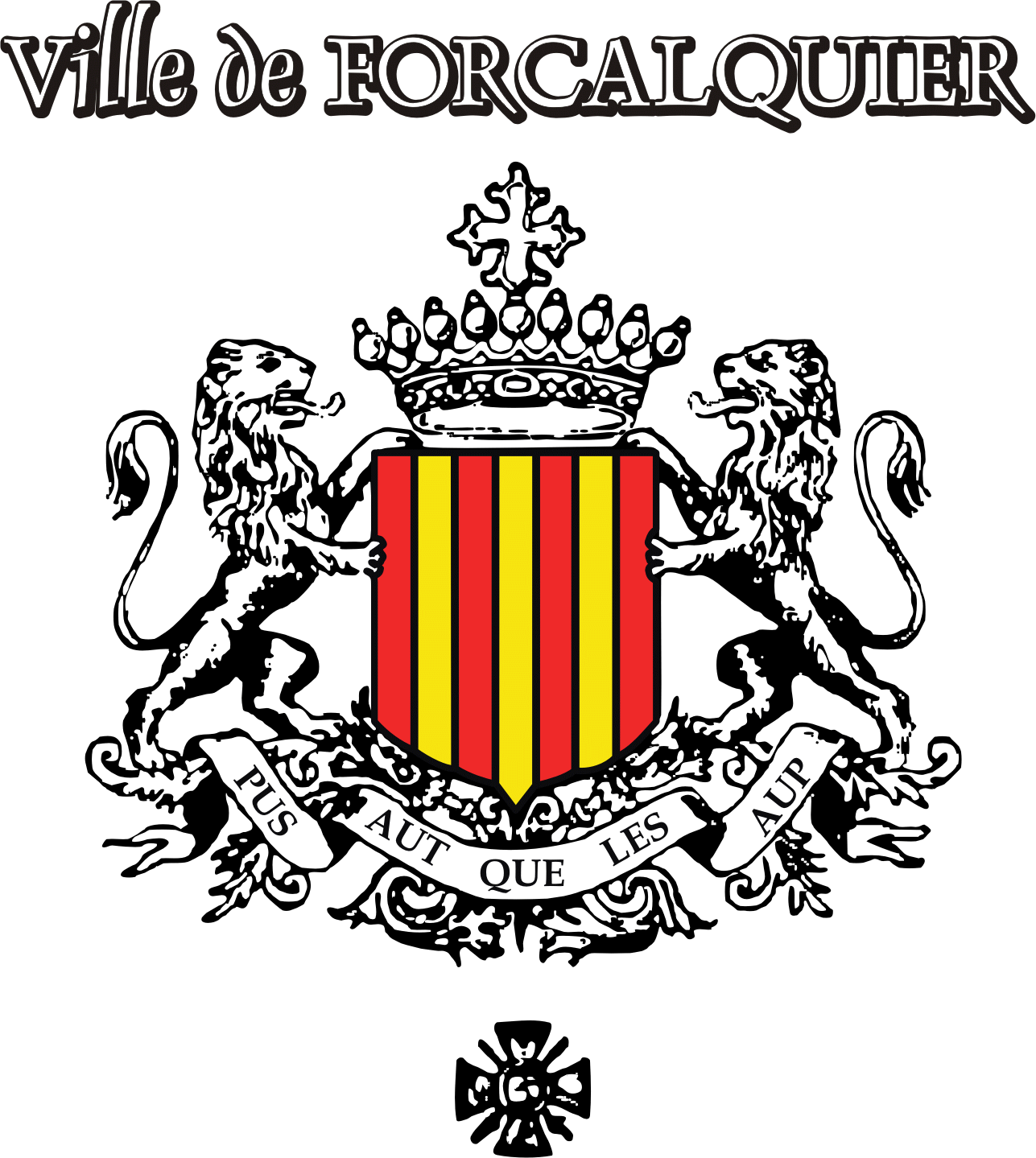  OFFICE MUNICIPAL DE LA JEUNESSE ET DES SPORTSParc de la Louette04300 Forcalquiertél. . 04 92 72 93 31      Siret : 383 277 332 00029Messagerie : omjsforcalquier@orange.frCOMPTE RENDU DE REUNIONOBJET : Réunion du CMJEDATE DE SEANCE : Mercredi 14 Février 2018PRESENTS :			- Mairie : Odile Vidal		- OMJS : Gaël Ginoux, Florence Dauchez, - Jeunes élus : BOU Loïse, MALBRANQUE Sollene, Daconceçao Mateo, Leroux Leeloo, Georges Batiste, Rougier-Lazarin Arnaud, Mura gopal, Cassar Lina, Kiros Nazreth, Fardeau Mercone Dimitri, BISCAHIÉ Léopold, DAGHAR Zeïna, KOSLA Ananda, DE LIGNIERES Mila, NYEKI Audrey, PELISSIER Charlotte, ROUANET Juliette, MANSUY-SOTTY Isey, CHAMPIGNY Mahe, EMMANUEL APARICIO Jade.	EXCUSES : Casal Ribiero  Nattie, Letellier Emma, Savornin Simon, TRIBAUDEAU AurorePoints abordés :Présentation de l’objectif de la séance : mettre en place des commissions-pour déterminer les envies des jeunes et leurs préférences quant aux thématiques abordés durant leur mandat : culture, solidarité, sport, environnement et civisme.-pour mieux gérer les projets futurs. Débat mouvant : pour bien identifier les thématiques, avant de s’y engager. Mélimélo de toutes les envies, des idées de tous les projets : préparation du travail de la séance du 11 Mars Présentation du projet par Mme Odile Vidal: Concours de vitrine des commerçants dans le cadre du carnaval de Forcalquier du Samedi 24 mars  2 : Les jeunes ont apprécié cette technique qui les a aidés à se positionner.Suite au débat, les jeunes sont inscrits  dans les commissions de leur choix.Il a été bien précisé que les Jeunes ne sont pas cloisonnés  dans ses commissions. Celles-ci ont pour but de simplifier l’organisation du travail nécessaire à la mise en place des projets.- Ils peuvent changer en cour du mandat. -Ils peuvent participer à toutes  les actions qu’ils souhaitent Tous les jeunes du CMJE sont solidaires de l’ensemble des projets du CMJE.  3 : A la suite des inscriptions les jeunes se sont séparés. Ils ont mis sur papier toutes leurs idées. Les 2 groupes se sont retrouvés pour exposer les idées.  4 : Mme Odile Vidal a présenté le projet de nombreux jeunes élus sont intéressés  pour participer au jury pour le concours des vitrines.  La prochaine réunion est programmée  le Mercredi 11 Avril   2018	Lors de la prochaine séance, on canalise toutes les pistes évoquées  et  ce n’est pas les idées qui manquent ! On prépare la plénière du Mercredi  11 Avril 